						                   29.06.2022   259-01-03-217В соответствии с частью 1 статьи 8 Федерального закона от 14 марта 2022 г. N 58-ФЗ «О внесении изменений в отдельные законодательные акты Российской Федерации», со статьей 31 Устава Уинского муниципального округа Пермского края, в целях реализации Протокола внутреннего аппаратного совещания губернатора Пермского края от 18.04.2022 № 11-аг и приведения нормативно-правового акта в соответствие с нормами законодательства, администрация Уинского муниципального округаПермского края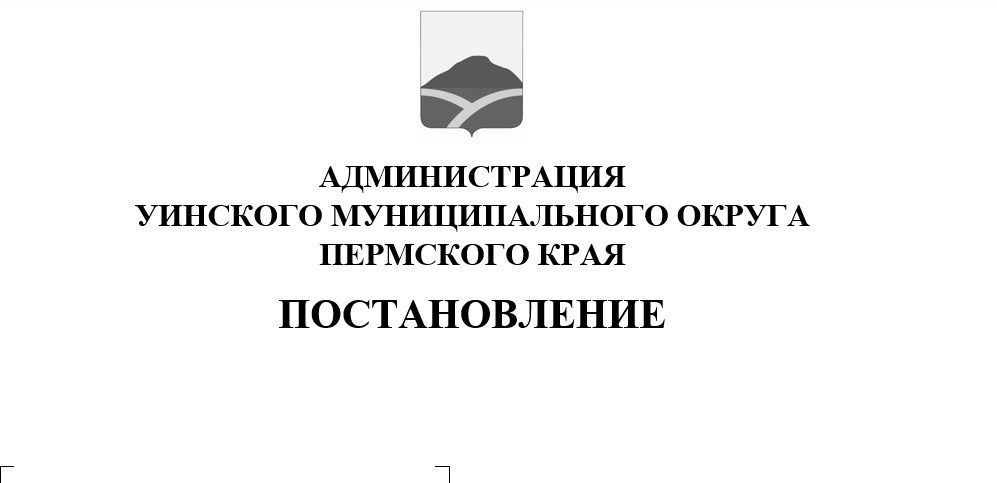 ПОСТАНОВЛЯЕТ:1. Внести изменения в административный регламент предоставления муниципальной услуги «Отнесение земель или земельных участков в составе таких земель к определенной категории земель или перевод земель или земельных участков в составе таких земель из одной категории в другую», утвержденный постановлением администрации Уинского муниципального округа от 24.03.2022 № 259-01-03-104,следующие изменения:1.1. подпункт2.6.3. пункта 2.6 административного регламента дополнить абзацем следующего содержания: «-представления документов и информации,отсутствие и (или) недостоверность которых не указывались при первоначальном отказе в приеме документов;»;1.2. подпункт3.6.3. пункта 3.6 административного регламента дополнить абзацем следующего содержания: «- до 3 рабочих дней для направления отказа в предоставлении услуги по причине предоставления неполного пакета документов заявителем;».2. Настоящее постановление вступает в силу со дня обнародования и подлежит размещению на официальном сайте администрации Уинского муниципального округа в сети (http://uinsk.ru).3. Контроль над исполнением постановления возложить на начальника управления имущественных и земельных отношений администрации Уинского муниципального округа Зацепурина Ю.В.Глава муниципального округа –глава администрации Уинскогомуниципального округа                                                                        А.Н. Зелёнкин